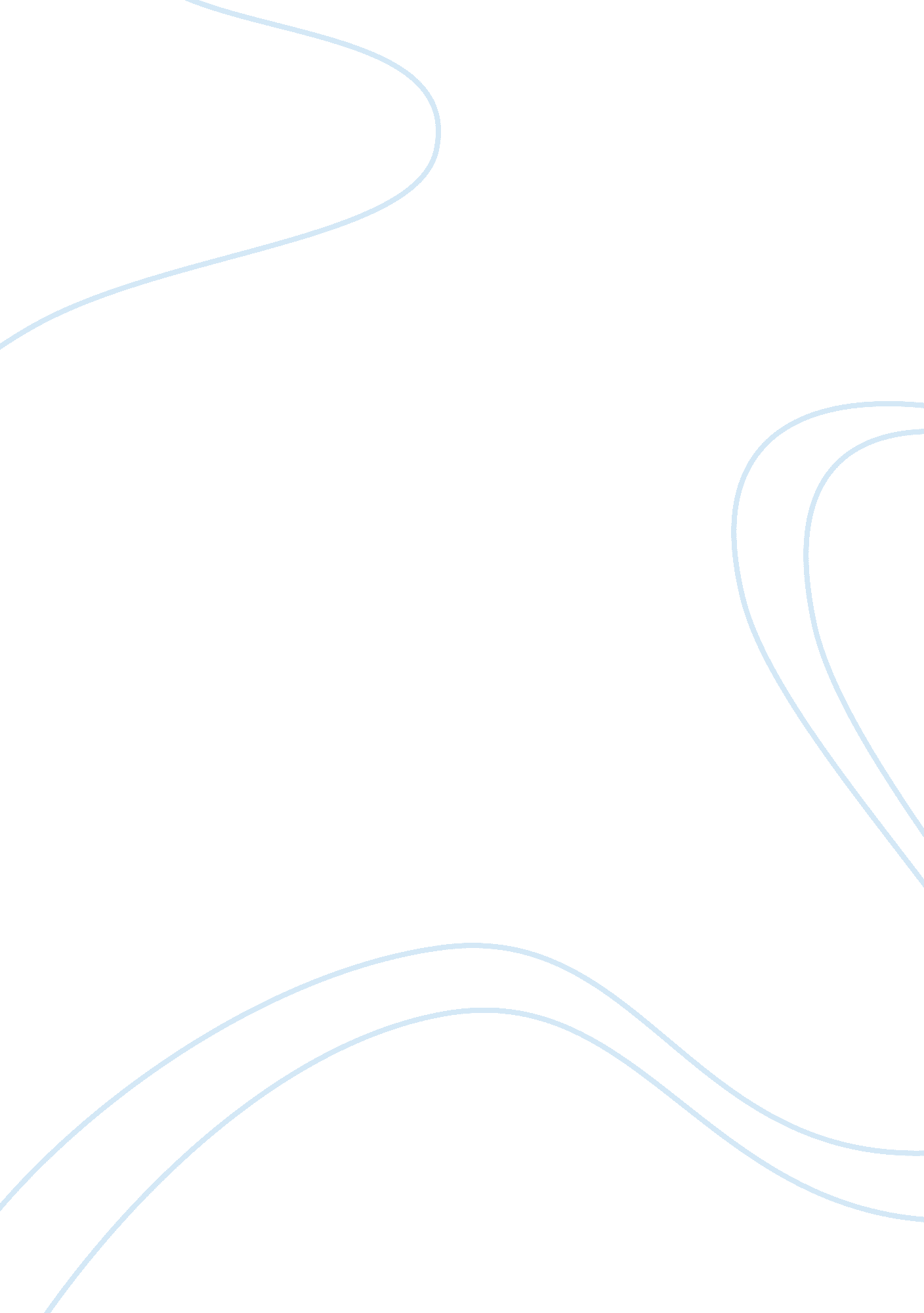 Proposal writingArt & Culture, Music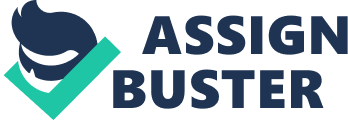 Negative Portrayal of the Less Fortunate in Movies I would like to choose movie as my source of argument and in this case my adaptation is that some movies portray the physically underprivileged as meaningless in the society. It is quite logical to understand that in the current world, the people with disabilities are most probably able to do almost all things and activities that the normal humans are capable of doing. It is therefore not in order for a movie like Rain Man to exemplify a character with disability as being good for nothing; providing no help to the community and almost absolutely depending on the society for help. 
This movie Rain Man depicts Raymond as a high-functioning autistic person from which nothing much is expected; living among so many other people with disabilities who expected much from him. Raymond’s doctors and other friends used to look at him as a person who was always in his world and one who was not able to establish a relationship. Throughout the movie also, Raymond is seen to contribute a lot towards his brother’s character and behavioural change. For the reason of depicting Raymond as one individual from whom nothing is expected, I am convinced to think that this movie portrays disabled people in a negative way (Lee 883-900). 
Nevertheless, Raymond is honesty and caring; he can remember some dates and addresses and knows many truths about baseball. Moreover, Raymond is shown to have the capabilities of tackling difficult sums in his head and a great ability to count cards. However, despite such nice characters and mental power from a person with autism the movie still shows that his ability and character is being taken advantage of and therefore the movie continues to portray disabled people in a negative way. 
Raymond is also very good in self-advocacy since he succeeded in explaining to his brother that he did not want to fly and hence they drove. Since Raymond was re-united with his brother through social character, it is unfair for the movie to depict him as an antisocial person who can’t make a relationship. He shows lots of care to his brother through counting cards for him and helping him financially without questioning. For all these reasons therefore, Raymond according to me does not deserve to have been depicted in a manner likely to suggest that he is useless and cannot contribute to the society (Lee 883-900). 
The reason why I decided to come up with this adaptation is that so many people currently are finding pleasure in watching movies and it is likely that the negative depiction of the disabled character in the movie will be misinterpreted by some audience. Following any misinterpretation, the disable can be wrongly assumed to be incapable of doing things on their own, almost always demanding help from others and therefore being totally useless. Such a path taken by some individuals, including children may cause disagreements especially in day to day relationships with people living with disability. 
As the creator of this adaptation situation, I would only like to be perceived as idealist who has the well-being of the lees advantaged in the society. Moreover, I do feel that it is important to le all people know that despite our limitations, we have been advantaged differently. As a result, those people that we consider to have disabilities may at some point turn out to be very advantageous to us and thus we should not attempt to despise them. 
Works Cited 
Lee, Francis L. F. " AUDIENCE TASTE DIVERGENCE OVER TIME: AN ANALYSIS OF U. S. MOVIES BOX OFFICE IN HONG KONG, 1989-2004." Journalism and Mass Communication Quarterly 83. 4 (2006): 883-900. 